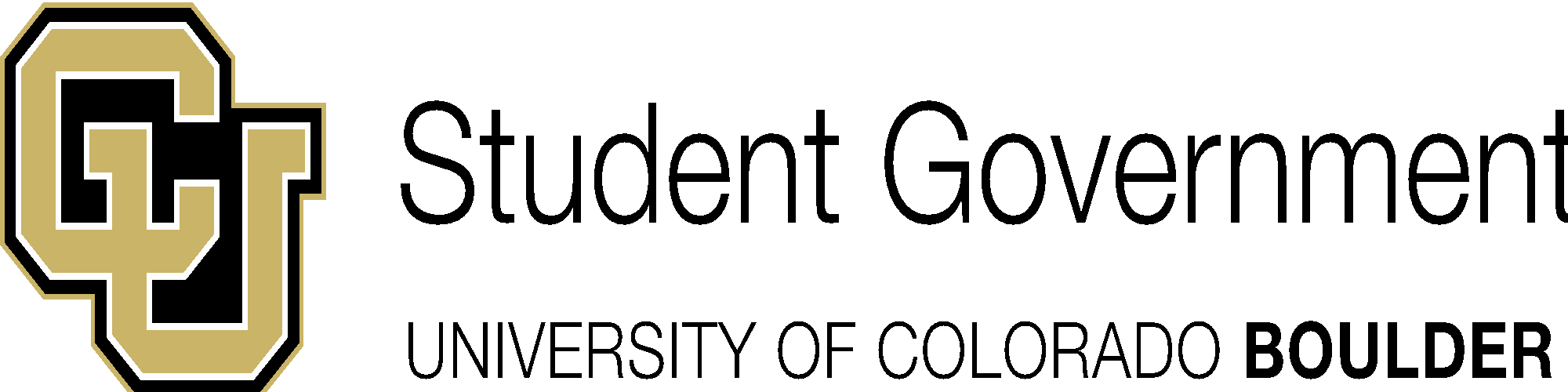 University of Colorado Student GovernmentLegislative CouncilMarch 13, 2014				80 LCB 13 — Election Code Amendment/OrientationSponsored by: 	Colin Wichman                             	Representative at LargeWyatt Ryder				Election CommissionerAuthored by: 	Colin Wichman                                    	Representative at Large A Bill to Revise the Election Code Regarding Council Member OrientationBill HistoryThe Election Code states that newly elected Council members will be sworn in the week after elections are finalized. Due to the change in Article III.A.l.iii., the Election Code will need to be updated to coincide with the changes made. Bill SummaryThis bill seeks to revise the timeline in which the education of new Council members shall take place within the Election Code. THEREFORE BE IT RESOLVED by the Legislative Council of the University of Colorado Student Government, that:SECTION 1: Repeal and replace the Election Code §804(d) which states:“The newly elected officer shall be sworn in at the next Legislative Council meeting.”With a new section §804(d), which states:  “The newly elected officer shall be sworn in according to Article III.A.l.iii. of the Legislative Council Bylaws”SECTION 2: This bill shall take effect upon passage by the Legislative Council andupon either obtaining the signatures of two Tri-Executives or the lapse of six days without action by the Tri-Executives.Vote Count03/13/2014				Passed on 1st reading				Acclamation03/20/2014				Passed on 2nd reading				Acclamation____________________________ 			______________________________Chris Schaefbauer					Juedon KebedePresident of Student Affairs				Legislative Council President____________________________			______________________________Ellie Roberts						Marco DoradoPresident of Internal Affairs				President of External Affairs